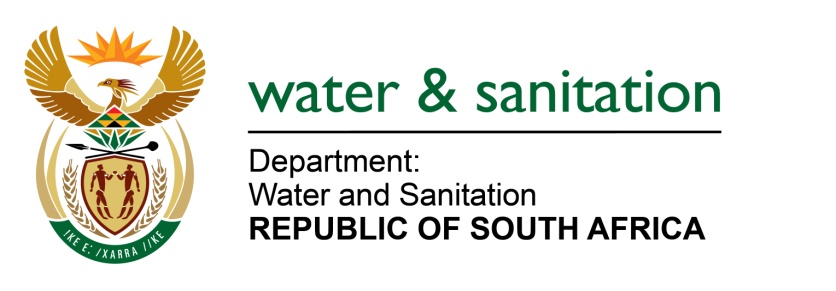 NATIONAL ASSEMBLYFOR WRITTEN REPLYQUESTION NO 3877DATE OF PUBLICATION IN INTERNAL QUESTION PAPER:  30 OCTOBER 2015(INTERNAL QUESTION PAPER NO. 45)3877.	Mrs Z B N Balindlela (DA) to ask the Minister of Water and Sanitation:(1)	Whether, with reference to her reply to question 356 on 1 April 2015, her department will proceed with the construction of the wastewater treatment plant in Thabazimbi, Limpopo; if not, why not; if so, what are the relevant details;(2)	will (a) Anglo American and (b) Northam Platinum Ltd still fund the specified project; if not, (i) why not in each case and (ii) how will the specified project be funded; if so, what are the relevant details;(3)	will the R21 million already spent on the specified project be recovered; if not, why not; if so, how;(4)	whether the current structure will still be used, despite the corrosion of steal in the concrete structure that has occurred?					NW4689E---00O00---REPLY:			(1)	Yes, my Department will proceed with the construction of the wastewater treatment works. Feasibility study on what needs to be done on existing wastewater treatment works has been conducted. The Thabazimbi Municipality is finalising the appointment of a service provider which will be done on or before 30 November 2015.(1)(a)	The Anglo American Platinum will fund the entire project. The Anglo American Platinum is finalising an agreement with the Department of Local Government and Housing. The project will be funded through B.O.T (Build Operate Transfer) and the Thabazimbi Municipality will enter into a project agreement with Anglo American Platinum.(1)(b) The Northam Platinum Ltd will not fund the project as the entire project funding will be funded by Anglo American Platinum. (2)	No, the R21 million already spent on the project will not be recovered because the funds were donated as part of the Social Labour Plan (SLP).(3)	The current structure will still be used as it is still in good condition. The corrosion will not affect the operation of the structure, as the municipality is continuing maintaining the structure.--00O00---